NAME : NI PUTU ADIS CANTIKA DEWINIM : 1912021035CLASS : 3GTHE MERIT OF LITERATURE	Before we all know what's the impact of literature on ourselves beside ELE students, we tend to get to understand what its definition.  Literature is everything regarding imagine and fine arts, as Wellek and Warren says that “also state that the term literature looks best if we tend to limit it to the art of literature, that is, to ingenious literature. Literature is additionally created by imagination of the author. Literature isn't simply a document of facts, it's not simply the gathering of real events tho' it should happen within the reality. Literature will produce its own world as a product of the unlimited imagination” (1963: 22). therefore it implies that a limiteless creation of imagination from human’s inventive sources and fervour build of refined art merge of human’s thought, feelings, and numerous of real-life journey is termed Literature. (Pickering, James H & Hoeper, Jeffrey D (1981. 01:307)	Literature goes beside the developement of English Languange. English languange are  developed once FRG tribes, called the Anglos, Saxon, and also the Jutes attacked Britain since 450 years past. moreover, this English language Languange reformed to become English Languange we tend to recognized untill currently. Note from currently, land revolution throughout the years provides entirely huge impacts to world. additionally, we all know most of English Languange area unit growing in native dialects from round the world. From the first one expressed in United Kingdom, fly apart to U.S.A. and Canada, conjointly in Australia and New Sjaelland, arrive in Asia countries like Singapore,Malaysia, and India, getting to Africa continent. even so, English developement has reached another operate in line with its functions in technology, education, amusement, politics, arts, and social-economy components. (Joshua Fecher, 2015).  English Languange in these decades are effloresce over one,000 new words verified p.a.. I agree that this quick growing words area unit thanks to web and social media impacts, which each and every individuals perpetually found new words as they went microorganism and become trending through online. It are shown that English as associate world communication tools to attach with individuals round the wrold. With its domination, it's not strange to decision it because the universal languange.	Speaking of ELE (English Languange Education) major, it can not be detached of Literature Course. it's vital for college students to be told and dig their imagination from literature. It goes beside Hirsch arguments, once he aforementioned “Let Maine, then, finish with my very own definition of literature. Literature includes any text worthy to be tutored to students by lecturers of literature, once these texts aren't being tutored to students in different departments of a college or university” (1978:34). Literature could be a a part of world culture associated heritage that has got to learn and appreciate as a result of literature has purpose and deserves each for individual or as an ELE Students.  Learning literature for individual functions area unit to tell apart and to seek out out that literature exist from the opposite world except of Indonesia’s Literature, to expand reading skills conjointly to grasp each written and understood that means of literature. Moreover, by learning literature, we are able to explore the treasure of world’s culture conjointly to extend our data of the good of composition full of data, philosophy and life sweetening and emphasize the sense of excellent and knowledge values.  Besides that, there area unit the aim of learning literature for ELE students. they need to grasp and mastering the essential thought of literature each written and understood. ELE students should study literature thorough in functions of turning into a decent samples and implementation in  society, in partcular, on Education sector. The deserves of learning literature for ELE students area unit they'll improve their imagination and creative thinking whereas acquire on literature, can elaborate  culture comprehension, attitude, and thinking skills and giving honour of others country culture. However, literature provides such an enormous impact on all aspects, from moral, social, culture, and faith values, literture will influence people’s mind and characters. they might be broad-minded individuals, grow higher on mentally and logically, respect on others individuals alternative and examine, suppose realist and philosophicaly, and grow values of life. 	rather than its importance, there are advantages of reading literature. Accroding to lifehack.org, reading literature a minimum of half-dozen minutes will cut back stress and relax your mind. Reading in aminute will offer you that calm senses.  Reading for 6 minutes will take away  your stress level scoop to sixty eight in line with  A 2009 study by the University of Sussex. several studies agrees that reading perpetually can assist you suppose inventive, relieve your stress, cut back depression, conjointly having a decent sleep higher than those that aren't reading.  “…by losing yourself in an exceedingly totally gripping book you'll throw off the concerns and stresses of the everyday world and pay a jiffy exploring the domain of the author’s imagination,” psychological feature neuropsychologist David Lewis told The Telegraph.Before we tend to all understand what is the impact of literature on ourselves beside ELE students, we tend to tend to urge to grasp what its definition.  Literature is everything relating to imagine and fine arts, as Wellek and Warren says that “also state that the term literature appearance best if we tend to tend to limit it to the art of literature, that is, to ingenious literature. Literature is to boot created by imagination of the author. Literature is not merely a document of facts, it is not merely the gathering of real events although it ought to happen inside the fact. Literature can manufacture its own world as a product of the unlimited imagination” (1963: 22). thus it implies that an unlimited creation of imagination from human’s ingenious sources and fervour build of refined art merge of human’s thought, feelings, and diverse of real-life journey is termed Literature. (Pickering, James H & Hoeper, Jeffrey D (1981. 01:307)	Literature goes beside the developement of English Languange. English languange ar  developed once European country tribes, known as the Anglos, Saxon, and additionally the Jutes attacked UK since 450 years past. moreover, this English Languange reformed to become English Languange we tend to tend to recognized untill presently. Note from presently, land revolution throughout the years provides entirely vast impacts to world. to boot, we tend to all understand most of English Languange square measure growing in native dialects from around the world. From the primary one expressed in uk, fly apart to U.S.A. and Canada, collectively in Australia and New Sjaelland, arrive in Asia countries like Singapore,Malaysia, and India, aiming to continent continent. even so, English developement has reached another operate in line with its functions in technology, education, amusement, politics, arts, and social-economy elements. (Joshua Fecher, 2015).  English Languange in these decades ar effloresce over one,000 new words verified p.a.. I agree that this fast growing words square measure due to internet and social media impacts, that every and each people constantly found new words as they went being and become trending through on-line. It ar shown that English as associate world communication tools to connect with people around the wrold. With its domination, it is not strange to call it as a result of the universal languange.	Speaking of ELE (English Languange Education) major, it can't be detached of Literature Course. it is important for faculty students to be told and dig their imagination from literature. It goes beside Hirsch arguments, once he same “Let ME, then, end with my terribly own definition of literature. Literature includes any text worthy to be educated to students by lecturers of literature, once these texts are not being educated to students in several departments of a university or university” (1978:34). Literature may be a a vicinity of world culture associated heritage that possesses to be told associated appreciate as a results of literature has purpose and deserves every for individual or as an ELE Students.  Learning literature for individual functions square measure to inform apart and to hunt out out that literature exist from the other world except of Indonesia’s Literature, to expand reading skills collectively to understand every written and understood which means of literature. Moreover, by learning literature, we tend to ar able to explore the treasure of world’s culture collectively to increase our information of the nice of composition filled with information, philosophy and life sweetening and emphasize the sense of wonderful and information values.  Besides that, there square measure the aim of learning literature for ELE students. they have to understand and mastering the essential thought of literature every written and understood. ELE students ought to study literature thorough in functions of turning into an honest samples and implementation in  society, in partcular, on Education sector. The deserves of learning literature for ELE students square measure they're going to improve their imagination and artistic thinking whereas acquire on literature, will elaborate  culture comprehension, attitude, and thinking skills and giving honour of others country culture. However, literature provides such a massive impact on all aspects, from moral, social, culture, and religion values, literture can influence people’s mind and characters. they may be broad-minded people, grow higher on mentally and logically, respect on others people different and examine, suppose realist and philosophicaly, and grow values of life. 	instead of its importance, there ar benefits of reading literature. Accroding to lifehack.org, reading literature a minimum of half-dozen minutes can deflate stress and relax your mind. Reading in aminute can give you that calm senses.  Reading for six minutes can subtract  your stress level scoop to sixty eight in line with  A 2009 study by the University of geographic area. many studies agrees that reading constantly will assist you suppose ingenious, relieve your stress, deflate depression, collectively having an honest sleep over people who are not reading.  “…by losing yourself in associate passing entirely riveting book you may throw off the considerations and stresses of the everyday world and pay a moment exploring the domain of the author’s imagination,” psychological feature neuropsychologist David Lewis told The Telegraph.Works cited :Fecher, Joshua. 2015. 7 Benefits Of Reading Literary Fiction You May Not Know.  Lifehack Blog. Accesed on https://www.lifehack.org/307436/7-benefits-reading-literary-fiction-you-may-not-know-2 (17 September 2020)Mahani, Febti.  2016. Definition of Literature Based on Expert. Personal Blog. Accessed on http://febtimahanibatubara.blogspot.com/2016/10/definition-of-literature-based-on-expert.html?m=1  (17  September 2020)Simon-Linguaenglish, et al. Linguaenglish Blog, 9 Sept. 2015, www.lingualearnenglish.com/blog/featured/a-short-history-of-the-english-language/.  (17 September 2020)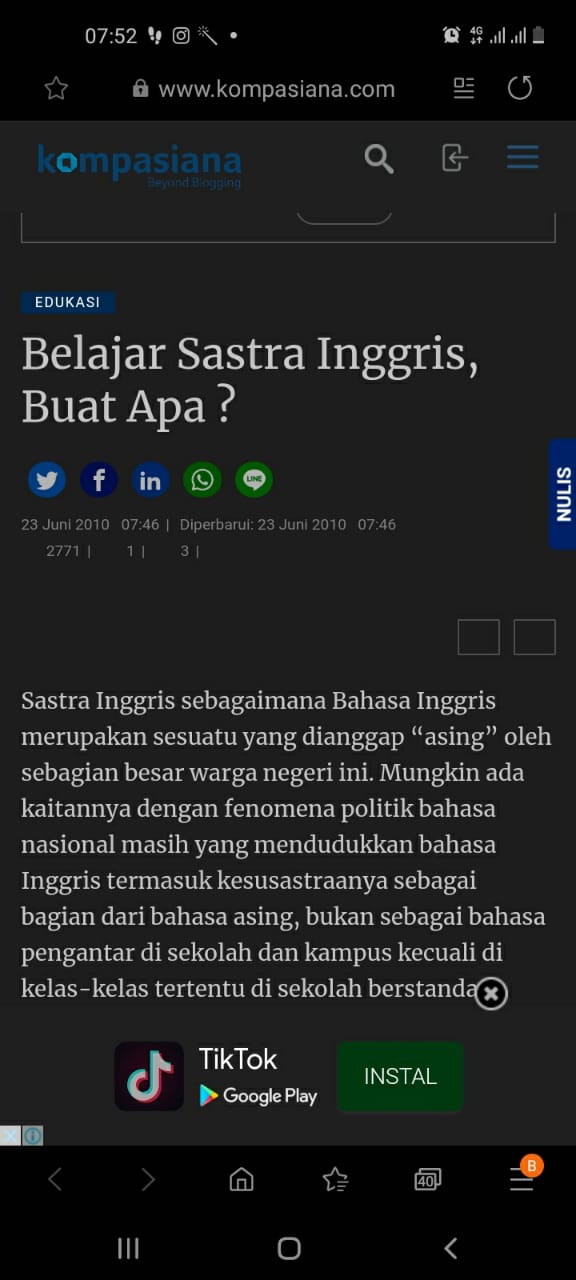 